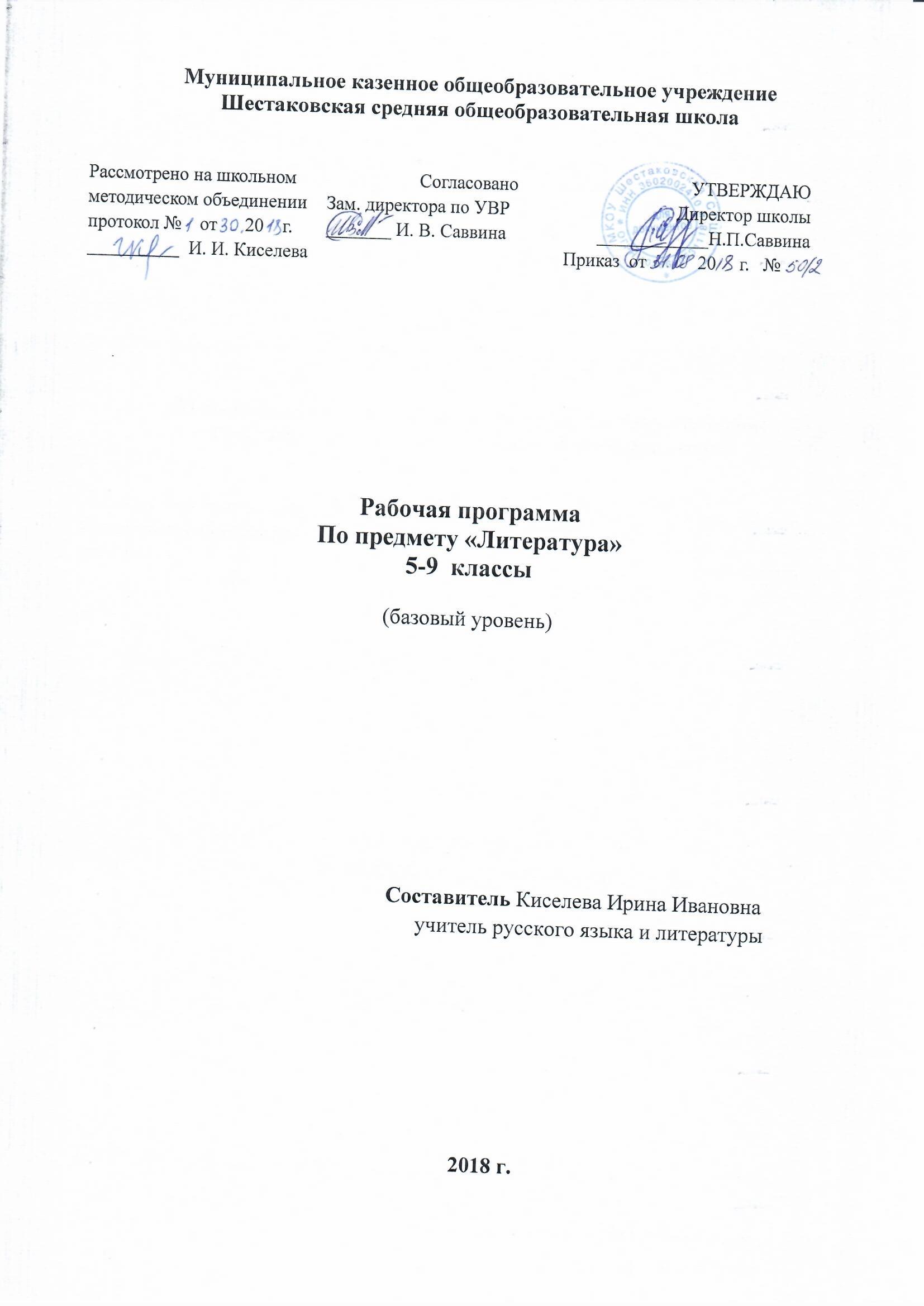 ПОЯСНИТЕЛЬНАЯ ЗАПИСКАКоличество  недельных часов:5 кл.-3ч., 6 кл.-3 ч., 7 кл.-2 ч., 8 кл.-2 ч., 9 кл.-3 ч.Количество часов в год:  5 кл. – 105,    6 кл.- 105, 7 кл. – 70 8 кл. – 70, 9 кл. - 102Уровень рабочей программы     базовыйКлассификация рабочей программы типоваяРабочая программа по литературе разработана на основе федерального государственного образовательного стандарта основного общего образования,  Примерной программы основного общего образования  в его базовом уровне,  допущенной Департаментом общего среднего образования Министерства образования Российской Федерации, ориентирована на федеральный компонент Государственного стандарта.Рабочая  программа конкретизирует содержание предметных тем образовательного стандарта и последовательность изучения тем и разделов учебного предмета.Рабочая программа предусматривает индивидуальные, групповые, фронтальные формы работы учащихся через самостоятельную, дискуссионную, информационную, исследовательскую деятельность.  Предполагается проведение разных типов уроков: лекции, семинары, конференции, уроки-исследования, уроки-презентации, дебаты, которые способствуют лучшему усвоению учащимися определенной суммы знаний, развитию личности познавательных и созидательных способностей.Нормативные правовые документы, на основании которых разработана рабочая программа:Федеральный закон от 29 декабря 2012 года № 273 «Об образовании в Российской Федерации».Федеральный государственный образовательный стандарт начального общего образования, утвержденный приказом Министерства образования и науки Российской Федерации от 06.10.2009 № 373.Федеральный государственный образовательный стандарт основного общего образования, утвержденный приказом Министерства образования и науки Российской Федерации от 17.12.2010 № 1897.Приказ Министерства образования Российской Федерации от 05.03.2004 № 1089 «Об утверждении федерального компонента государственных образовательных стандартов начального общего, основного общего и среднего (полного) общего образования».Приказ Министерства образования Российской Федерации от 09.03.2004 № 1312 «Об утверждении федерального базисного учебного плана и примерных учебных планов для образовательных учреждений Российской Федерации, реализующих программы общего образования».Приказ Департамента образования, науки и молодежной политики Воронежской области № 760 от 27.07.2012 «Об утверждении регионального базисного учебного плана и примерных учебных планов для образовательных учреждений Воронежской области, реализующих государственные образовательные стандарты начального общего, основного общего и среднего (полного) общего образования».Приказ департамента образования, науки и молодежной политики Воронежской области от 30.08.2013 № 840 «О внесении изменения в приказ департамента образования, науки и молодежной политики Воронежской области от 27.07.2012 № 760».Постановление Главного государственного санитарного врача Российской Федерации № 189 от 29.12.2010 «Об утверждении СанПин 2.4.2.2821-10 «Санитарно-эпидемологические требования к условиям и организации обучения в общеобразовательных учреждениях» (зарегистрировано в Минюсте России 03.03.2011, регистрационный номер  19993)».Локальные акты, регламентирующие указанное направление деятельности. Устав МКОУ Шестаковская СОШ. Примерная программа основного общего образования по литературе.Образовательная программа ФГОС ООО  МКОУ Шестаковская СОШ.Годовой календарный график МКОУ Шестаковская СОШ.Учебный план МКОКУ Шестаковская СОШ.Рабочая программа для 9 класса рассчитана на 102учебных часа. Сокращение объема учебного времени на 3 часа объясняется количеством учебных недель по учебному плану школы.  Данное сокращение произведено за счет резервного времени, предусмотренного авторской рабочей программой. ПЛАНИРУЕМЫЕ РЕЗУЛЬТАТЫ ИЗУЧЕНИЯ ЛИТЕРАТУРЫВ соответствии с Федеральным государственным образовательным стандартом основного общего образования предметными результатами изучения предмета «Литература» являются:осознание значимости чтения и изучения литературы для своего дальнейшего развития; формирование потребности в систематическом чтении как средстве познания мира и себя в этом мире, как в способе своего эстетического и интеллектуального удовлетворения;восприятие литературы как одной из основных культурных ценностей народа (отражающей его менталитет, историю, мировосприятие) и человечества (содержащей смыслы, важные для человечества в целом);обеспечение культурной самоидентификации, осознание коммуникативно-эстетических возможностей родного языка на основе изучения выдающихся произведений российской культуры, культуры своего народа, мировой культуры;воспитание квалифицированного читателя со сформированным эстетическим вкусом, способного аргументировать свое мнение и оформлять его словесно в устных и письменных высказываниях разных жанров, создавать развернутые высказывания аналитического и интерпретирующего характера, участвовать в обсуждении прочитанного, сознательно планировать свое досуговое чтение;развитие способности понимать литературные художественные произведения, воплощающие разные этнокультурные традиции;овладение процедурами эстетического и смыслового анализа текста на основе понимания принципиальных отличий литературного художественного текста от научного, делового, публицистического и т. п., формирование умений воспринимать, анализировать, критически оценивать и интерпретировать прочитанное, осознавать художественную картину жизни, отраженную в литературном произведении, на уровне не только эмоционального восприятия, но и интеллектуального осмысления.Конкретизируя эти общие результаты, обозначим наиболее важные предметныеумения, формируемые у обучающихся в результате освоения программы по литературе основной школы (в скобках указаны классы, когда эти умения стоит активно формировать; в этих классах можно уже проводить контроль сформированности этих умений):определять тему и основную мысль произведения (5–6 кл.);владеть различными видами пересказа (5–6 кл.), пересказывать сюжет; выявлять особенности композиции, основной конфликт, вычленять фабулу (6–7 кл.);характеризовать героев-персонажей, давать их сравнительные характеристики (5–6 кл.); оценивать систему персонажей (6–7 кл.);находить основные изобразительно-выразительные средства, характерные для творческой манеры писателя, определять их художественные функции (5–7 кл.); выявлять особенности языка и стиля писателя (7–9 кл.);определять родо-жанровую специфику художественного произведения (5–9 кл.); объяснять свое понимание нравственно-философской, социально-исторической и эстетической проблематики произведений (7–9 кл.);выделять в произведениях элементы художественной формы и обнаруживать связи между ними (5–7 кл.), постепенно переходя к анализу текста; анализировать литературные произведения разных жанров (8–9 кл.);выявлять и осмыслять формы авторской оценки героев, событий, характер авторских взаимоотношений с «читателем» как адресатом произведения  (в каждом классе – на своем уровне); пользоваться основными теоретико-литературными терминами и понятиями (в каждом классе – умение пользоваться терминами, изученными в этом и предыдущих классах) как инструментом анализа и интерпретации художественного текста;представлять развернутый устный или письменный ответ на поставленные вопросы (в каждом классе – на своем уровне); вести учебные дискуссии (7–9 кл.);собирать материал и обрабатывать информацию, необходимую для составления плана, тезисного плана, конспекта, доклада, написания аннотации, сочинения, эссе, литературно-творческой работы, создания проекта на заранее объявленную или самостоятельно/под руководством учителя выбранную литературную или публицистическую тему, для организации дискуссии  (в каждом классе – на своем уровне);выражать личное отношение к художественному произведению, аргументировать свою точку зрения (в каждом классе – на своем уровне);выразительно читать с листа и наизусть произведения/фрагментыпроизведений художественной литературы, передавая личное отношение к произведению (5-9 класс); ориентироваться в информационном образовательном пространстве: работать с энциклопедиями, словарями, справочниками, специальной литературой (5–9 кл.); пользоваться каталогами библиотек, библиографическими указателями, системой поиска в Интернете (5–9 кл.) (в каждом классе – на своем уровне).При планировании предметных результатов освоения программы следует учитывать, что формирование различных умений, навыков, компетенций происходит у разных обучающихся с разной скоростью и в разной степени и не заканчивается в школе. При оценке предметных результатов обучения литературе следует учитывать несколько основных уровней сформированности читательской культуры. I уровень определяется наивно-реалистическим восприятием литературно-художественного произведения как истории из реальной жизни (сферы так называемой «первичной действительности»). Понимание текста на этом уровне осуществляется на основе буквальной «распаковки» смыслов; к художественному миру произведения читатель подходит с житейских позиций. Такое эмоциональное непосредственное восприятие, создает основу для формирования осмысленного и глубокого чтения, но с точки зрения эстетической еще не является достаточным. Оно характеризуется способностями читателя воспроизводить содержание литературного произведения, отвечая на тестовые вопросы (устно, письменно) типа «Что? Кто? Где? Когда? Какой?», кратко выражать/определять свое эмоциональное отношение к событиям и героям – качества последних только называются/перечисляются; способность к обобщениям проявляется слабо.К основным видам деятельности, позволяющим диагностировать возможности читателей I уровня, относятся акцентно-смысловое чтение; воспроизведение элементов содержания произведения в устной и письменной форме (изложение, действие по действия по заданному алгоритму с инструкцией); формулировка вопросов; составление системы вопросов и ответы на них (устные, письменные). Условно им соответствуют следующие типы диагностических заданий: выразительно прочтите следующий фрагмент; определите, какие события в произведении являются центральными;определите, где и когда происходят описываемые события;опишите, каким вам представляется герой произведения, прокомментируйте слова героя; выделите в тексте наиболее непонятные (загадочные, удивительные и т. п.) для вас места; ответьте на поставленный учителем/автором учебника вопрос; определите, выделите, найдите, перечислите признаки, черты, повторяющиеся детали и т. п. II уровень сформированности читательской культуры характеризуется тем, что обучающийся понимает обусловленность особенностей художественного произведения авторской волей, однако умение находить способы проявления авторской позиции у него пока отсутствуютУ читателей этого уровня формируется стремление размышлять над прочитанным, появляется умение выделять в произведениизначимые в смысловом и эстетическом плане отдельные элементы художественного произведения, а также возникает стремление находить и объяснять связи между ними. Читательэтого уровня пытается аргументированно отвечать на вопрос «Как устроен текст?»,умеет выделять крупные единицы произведения, пытается определять связи между ними для доказательства верности понимания темы, проблемы и идеи художественного текста.К основным видам деятельности, позволяющим диагностировать возможности читателей, достигших  II уровня, можно отнести устное и письменное выполнение аналитических процедур с использованием теоретических понятий (нахождение элементов текста; наблюдение, описание, сопоставление и сравнение выделенных единиц; объяснение функций каждого из элементов; установление связи между ними; создание комментария на основе сплошного и хронологически последовательного анализа – пофразового (при анализе стихотворений и небольших прозаических произведений – рассказов, новелл) или поэпизодного; проведение целостного и межтекстового анализа). Условно им соответствуют следующие типы диагностических заданий: выделите, определите, найдите, перечислите признаки, черты, повторяющиеся детали и т. п.; покажите, какие особенности художественного текста проявляют позицию его автора;покажите, как в художественном мире произведения проявляются черты реального мира (как внешней для человека реальности, так  и  внутреннего мира человека);проанализируйте фрагменты, эпизоды текста (по предложенному алгоритму и без него);сопоставьте, сравните, найдите сходства и различия (как в одном тексте, так и между разными произведениями); определите жанр произведения, охарактеризуйте его особенности; дайте свое рабочее определение следующему теоретико-литературному понятию.Понимание текста на этом уровне читательской культуры осуществляется поверхностно; ученик знает формулировки теоретических понятий и может пользоваться ими при анализе произведения (например, может находить в тексте тропы, элементы композиции, признаки жанра), но не умеет пока делать «мостик» от этой информации к тематике, проблематике и авторской позиции.III уровень определяется умением воспринимать произведение как художественное целое, концептуально осмыслять его в этой целостности, видеть воплощенный в нем авторский замысел. Читатель, достигший этого уровня, сумеет интерпретировать художественный смысл произведения, то есть отвечать на вопросы: «Почему (с какой целью?) произведение построено так, а не иначе? Какой художественный эффект дало именно такое построение, какой вывод на основе именно такого построения мы можем сделать о тематике, проблематике и авторской позиции в данном конкретном произведении?». К основным видам деятельности, позволяющим диагностировать возможности читателей, достигших  III уровня, можно отнести устное или письменное истолкование художественных функций особенностей поэтики произведения, рассматриваемого в его целостности, а также истолкование смысла произведения как художественного целого; создание эссе, научно-исследовательских заметок (статьи), доклада на конференцию, рецензии, сценария и т.п. Условно им соответствуют следующие типы диагностических заданий: выделите, определите, найдите, перечислите признаки, черты, повторяющиеся детали и т. п. определите художественную функцию той или иной детали, приема и т. п.;определите позицию автора и способы ее выражения;проинтерпретируйте выбранный фрагмент произведения; объясните (устно, письменно) смысл названия произведения;озаглавьте предложенный текст (в случае если у литературного произведения нет заглавия);напишите сочинение-интерпретацию; напишите рецензию на произведение, не изучавшееся на уроках литературы..Понимание текста на этом уровне читательской культуры осуществляется на основе «распаковки» смыслов художественного текста как дважды «закодированного» (естественным языком и специфическими художественными средствами). Разумеется, ни один из перечисленных уровней читательской культуры не реализуется в чистом виде, тем не менее, условно можно считать, что читательское развитие школьников, обучающихся в 5–6 классах, соответствует первому уровню; в процессе литературного образования учеников 7–8 классов формируется второй ее уровень; читательская культура учеников 9 класса характеризуется появлением элементов третьего уровня. Это следует иметь в виду при осуществлении в литературном образовании разноуровневого подхода к обучению, а также при проверке качества его результатов. Успешное освоение видов учебной деятельности, соответствующей разным уровням читательской культуры, и способность демонстрировать их во время экзаменационных испытаний служат критериями для определения степени подготовленности обучающихся основной школы. Определяя степень подготовленности, следует учесть условный характер соотнесения описанных заданий и разных уровней читательской культуры. Показателем достигнутых школьником результатов является не столько характер заданий, сколько качество их выполнения. Учитель может давать одни и те же задания (определите тематику, проблематику и позицию автора и докажите своё мнение) и, в зависимости от того, какие именно доказательства приводит ученик, определяет уровень читательской культуры и выстраивает уроки так, чтобы перевести ученика на более высокий для него уровень (работает в «зоне ближайшего развития»).СОДЕРЖАНИЕ УЧЕБНОГО ПРЕДМЕТАРабочая программа учебного курса строится на произведениях из трех списков: А, В и С (см. таблицу ниже). Эти три списка равноправны по статусу.Список А представляет собой перечень конкретных произведений. В этом списке  «ключевые» произведения литературы, предназначенные для обязательного изучения. Вариативной части в списке А нет.Список В представляет собой перечень авторов, изучение которых обязательно в школе. Список содержит также примеры тех произведений, которые могут изучаться. Перечень произведений названных в списке В авторов является ориентировочным Минимальное количество произведений, обязательных для изучения, указано. Список С представляет собой перечень литературных явлений, выделенных по определенному принципу (тематическому, хронологическому, жанровому и т.п.). Минимальное количество произведений указано. Во всех таблицах в скобках указывается класс, в котором обращение к тому или иному произведению, автору, проблемно-тематическому или жанровому блоку представляется наиболее целесообразным.Единство литературного образования обеспечивается на разных уровнях: это общие для изучения произведения, общие, ключевые для  культуры, авторы, общие проблемно-тематические и жанровые блоки. Кроме того – и это самое важное – в логике ФГОС единство образовательного пространства достигается за счет формирования общих компетенций. Основные теоретико-литературные понятия, требующие освоения в основной школеХудожественная литература как искусство слова. Художественный образ. Устное народное творчество. Жанры фольклора. Миф и фольклор.Литературные роды (эпос, лирика, драма) и жанры (эпос, роман, повесть, рассказ, новелла, притча, басня; баллада, поэма; ода, послание, элегия; комедия, драма, трагедия).Основные литературные направления: классицизм, сентиментализм, романтизм, реализм, модернизм.Форма и содержание литературного произведения: тема, проблематика, идея; автор-повествователь, герой-рассказчик, точка зрения,  адресат, читатель;  герой, персонаж, действующее лицо, лирический герой, система образов персонажей; сюжет, фабула, композиция, конфликт, стадии развития действия: экспозиция, завязка, развитие действия, кульминация, развязка; художественная деталь, портрет, пейзаж, интерьер; диалог, монолог, авторское отступление, лирическое отступление; эпиграф. Язык художественного произведения. Изобразительно-выразительные средства в художественном произведении: эпитет, метафора, сравнение, антитеза, оксюморон. Гипербола, литота. Аллегория. Ирония, юмор, сатира. Анафора. Звукопись, аллитерация, ассонанс.Стих и проза. Основы стихосложения: стихотворный метр и размер, ритм, рифма, строфа. Учебно – тематический план5  КЛАССУчебно – тематический план6  КЛАССУчебно – тематический план7  КЛАССУчебно – тематический план8  КЛАССУчебно – тематический план 9  КЛАССРабочая программа ориентирована на использование учебно-методического комплекта: -Литература. 5 класс. Учебник для общеобразовательных учреждений с прил. на электронном носителе. В 2ч./ В.Я. Коровина, В.П.Журавлев, В.И.Коровин.- 2 изд.- М.: Просвещение, 2014г. ФГОС;-Литература. 6 класс. Учебник для общеобразовательных организаций с прил. на электрон. носителе.  В 2 частях /В.П. Полухина, В.Я.Коровина, В.П.Журавлев, В.И.Коровин; под ред. В.Я.Коровиной. -2 изд.- М. Просвещение, 2015г. ФГОС;- Литература. 7 класс. Учебник общеобразовательных организаций с приложением на электронном носителе. В 2ч./ В.Я.Коровина, В.П. Журавлев, В.И. Коровин- 2 изд.- М. Просвещение 2014 ФГОС;- Литература. 8 класс. Учебник общеобразовательных организаций. В 2ч. Ч.1/ В.Я.Коровина, В.П.Журавлев, В.И.Коровин. -  6 изд.- М.: Просвещение , 2018 ФГОС;-Литература. 9 класс. Учебник для общеобразовательных организаций с приложением на электронном носителе. В 2ч. Ч.1. / В.Я.Коровина, В.П.Журавлев, В.И.Коровин, И.С. Збарский; под ред. В.Я.Коровиной.- М. Просвещение, 2014г. ФГОСАВСРУССКАЯ ЛИТЕРАТУРАРУССКАЯ ЛИТЕРАТУРАРУССКАЯ ЛИТЕРАТУРА«Слово о полку Игореве» (к. XII в.) (8-9 кл.)Древнерусская литература–  1-2 произведения на выбор, например:«Поучение» Владимира Мономаха,  «Повесть о разорении Рязани Батыем», «Житие Сергия Радонежского», «Домострой», «Повесть о Петре и Февронии Муромских», «Повесть о Ерше Ершовиче, сыне Щетинникове», «Житие протопопа Аввакума, им самим написанное» и др.)(6-8 кл.)Русский фольклор:сказки, былины, загадки, пословицы, поговорки, песня и др. (10 произведений разных жанров, 5-7 кл.)Д.И. Фонвизин «Недоросль» (1778 – 1782) (8-9 кл.)Н.М. Карамзин  «Бедная Лиза» (1792) (8-9 кл.)М.В.Ломоносов – 1 стихотворение по выбору, например: «Стихи, сочиненные на дороге в Петергоф…» (1761), «Вечернее размышление о Божием Величии при случае великого северного сияния» (1743), «Ода на день восшествия на Всероссийский престол Ея Величества Государыни Императрицы Елисаветы Петровны 1747 года» и др.(8-9 кл.)Г.Р.Державин – 1-2 стихотворения по выбору, например: «Фелица» (1782), «Осень во время осады Очакова» (1788), «Снигирь» 1800, «Водопад» (1791-1794), «Памятник» (1795) и др. (8-9 кл.)И.А. Крылов – 3 басни по выбору, например:  «Слон и Моська» (1808), «Квартет» (1811), «Осел и Соловей» (1811), «Лебедь, Щука и Рак» (1814), «Свинья под дубом» (не позднее 1823) и др. (5-6 кл.)А.С. Грибоедов «Горе от ума» (1821 – 1824) (9 кл.)В.А. Жуковский - 1-2 баллады по выбору, например: «Светлана» (1812), «Лесной царь» (1818); 1-2 элегии по выбору, например: «Невыразимое» (1819), «Море» (1822) и др.(7-9 кл.)А.С. Пушкин «Евгений Онегин» (1823 —1831)(9 кл.), «Дубровский» (1832 — 1833) (6-7 кл), «Капитанская дочка» (1832 —1836) (7-8 кл.).Стихотворения: «К Чаадаеву» («Любви, надежды, тихой славы…») (1818), «Песнь о вещем Олеге» (1822), «К***» («Я помню чудное мгновенье…») (1825), «Зимний вечер» (1825), «Пророк» (1826), «Во глубине сибирских руд…» (1827), «Я вас любил: любовь еще, быть может…» (1829), «Зимнее утро» (1829), «Я памятник себе воздвиг нерукотворный…» (1836)(5-9 кл.)А.С. Пушкин - 10 стихотворений различной тематики, представляющих разные периоды творчества – по выбору, входят в программу каждого класса, например: «Воспоминания в Царском Селе» (1814), «Вольность» (1817), «Деревня» (181), «Редеет облаков летучая гряда» (1820), «Погасло дневное светило…» (1820), «Свободы сеятель пустынный…» (1823),  «К морю» (1824), «19 октября» («Роняет лес багряный свой убор…») (1825), «Зимняя дорога» (1826), «И.И. Пущину» (1826), «Няне» (1826), «Стансы («В надежде славы и добра…») (1826), «Арион» (1827), «Цветок» (1828), «Не пой, красавица, при мне…» (1828), «Анчар» (1828), «На холмах Грузии лежит ночная мгла…» (1829), «Брожу ли я вдоль улиц шумных…» (1829), «Кавказ» (1829), «Монастырь на Казбеке» (1829), «Обвал» (1829), «Поэту» (1830), «Бесы» (1830), «В начале жизни школу помню я…» (1830), «Эхо» (1831), «Чем чаще празднует лицей…» (1831), «Пир Петра Первого» (1835), «Туча» (1835), «Была пора: наш праздник молодой…» (1836)  и др. (5-9 кл.)«Маленькие трагедии» (1830) 1-2 по выбору, например: «Моцарт и Сальери», «Каменный гость». (8-9 кл.)«Повести Белкина» (1830) - 2-3 по выбору, например: «Станционный смотритель», «Метель», «Выстрел» и др. (7-8 кл.)Поэмы –1 по выбору, например: «Руслан и Людмила» (1818—1820), «Кавказский пленник» (1820 – 1821), «Цыганы» (1824), «Полтава» (1828), «Медный всадник» (1833) (Вступление) и др. (7-9 кл.)Сказки – 1 по выбору, например: «Сказка о мертвой царевне и о семи богатырях» и др. (5 кл.)Поэзия пушкинской эпохи, например: К.Н.Батюшков, А.А.Дельвиг, Н.М.Языков, Е.А.Баратынский(2-3 стихотворения по выбору, 5-9 кл.)М.Ю.Лермонтов «Герой нашего времени» (1838 — 1840). (9 кл.)Стихотворения:  «Парус» (1832), «Смерть Поэта» (1837), «Бородино» (1837), «Узник» (1837), «Тучи» (1840), «Утес» (1841), «Выхожу один я на дорогу...» (1841). (5-9 кл.)М.Ю.Лермонтов - 10 стихотворений по выбору, входят в программу каждого класса, например: «Ангел» (1831), «Дума» (1838), «Три пальмы» (1838), «Молитва» («В минуту жизни трудную…») (1839), «И скучно и грустно» (1840), «Молитва» («Я, Матерь Божия, ныне с молитвою...») (1840), «Когда волнуется желтеющая нива…» (1840), «Из Гёте («Горные вершины…») (1840), «Нет, не тебя так пылко я люблю…» (1841), «Родина» (1841), «Пророк» (1841), «Как часто, пестрою толпою окружен...» (1841), «Листок» (1841) и др. (5-9 кл.)Поэмы -1-2 по выбору,например: «Песня про царя Ивана Васильевича, молодого опричника и удалого купца Калашникова» (1837), «Мцыри» (1839) и др.(8-9 кл.)Литературные сказки XIX-ХХ века, например:А.Погорельский, В.Ф.Одоевский, С.Г.Писахов, Б.В.Шергин, А.М.Ремизов, Ю.К.Олеша, Е.В.Клюев  и др.(1 сказка на выбор, 5 кл.)Н.В.Гоголь«Ревизор» (1835) (7-8 кл.), «Мертвые души» (1835 – 1841) (9-10 кл.)Н.В.Гоголь Повести – 5 из разных циклов, на выбор, входят в программу каждого класса, например:«Ночь перед Рождеством» (1830 – 1831), «Повесть о том, как поссорился Иван Иванович с Иваном Никифоровичем» (1834), «Невский проспект» (1833 – 1834), «Тарас Бульба» (1835), «Старосветские помещики» (1835), «Шинель» (1839) и др. (5-9 кл.)Ф.И. Тютчев – Стихотворения: «Весенняя гроза» («Люблю грозу в начале мая…») (1828, нач. 1850-х), «Silentium!» (Молчи, скрывайся и таи…) (1829, нач. 1830-х), «Умом Россию не понять…» (1866). (5-8 кл.)А.А. ФетСтихотворения: «Шепот, робкое дыханье…» (1850), «Как беден наш язык! Хочу и не могу…» (1887). (5-8 кл.)Н.А.Некрасов. Стихотворения:«Крестьянские дети» (1861), «Вчерашний день, часу в шестом…» (1848),  «Несжатая полоса» (1854). (5-8 кл.)Ф.И. Тютчев - 3-4 стихотворения по выбору, например: «Еще в полях белеет снег…» (1829, нач. 1830-х),  «Цицерон» (1829, нач. 1830-х), «Фонтан» (1836), «Эти бедные селенья…» (1855), «Есть в осени первоначальной…» (1857), «Певучесть есть в морских волнах…» (1865), «Нам не дано предугадать…» (1869),  «К. Б.» («Я встретил вас – и все былое...») (1870) и др. (5-8 кл.)А.А. Фет - 3-4 стихотворения по выбору, например: «Я пришел к тебе с приветом…» (1843), «На стоге сена ночью южной…» (1857),  «Сияла ночь. Луной был полон сад. Лежали…» (1877), «Это утро, радость эта…» (1881), «Учись у них –  у дуба, у березы…» (1883), «Я тебе ничего не скажу…» (1885) и др. (5-8 кл.)Н.А.Некрасов- 1–2 стихотворения по выбору,например: «Тройка» (1846), «Размышления у парадного подъезда» (1858), «Зеленый Шум» (1862-1863) и др. (5-8 кл.)Поэзия 2-й половины XIX в.,например:А.Н.Майков, А.К.Толстой,Я.П.Полонский и др.(1-2 стихотворения по выбору, 5-9 кл.)И.С.Тургенев - 1 рассказ по выбору, например: «Певцы» (1852), «Бежин луг» (1846, 1874) и др.; 1 повесть на выбор,  например: «Муму» (1852), «Ася» (1857), «Первая любовь» (1860) и др.; 1 стихотворение в прозе на выбор,  например: «Разговор» (1878), «Воробей» (1878),«Два богача» (1878), «Русский язык» (1882) и др. (6-8 кл.)Н.С.Лесков - 1 повесть по выбору, например: «Несмертельный Голован (Из рассказов о трех праведниках)» (1880), «Левша» (1881), «Тупейный художник» (1883), «Человек на часах» (1887) и др.(6-8 кл.)М.Е.Салтыков-Щедрин - 2 сказки по выбору, например: «Повесть о том, как один мужик двух генералов прокормил» (1869), «Премудрый пискарь» (1883), «Медведь на воеводстве» (1884) и др. (7-8 кл.)Л.Н.Толстой - 1 повесть по выбору, например: «Детство» (1852), «Отрочество» (1854), «Хаджи-Мурат» (1896—1904) и др.; 1 рассказ на выбор, например: «Три смерти» (1858), «Холстомер» (1863, 1885), «Кавказский пленник» (1872), «После бала» (1903) и др. (5-8 кл.)А.П.Чехов - 3 рассказа по выбору, например: «Толстый и тонкий» (1883), «Хамелеон» (1884), «Смерть чиновника» (1883), «Лошадиная фамилия» (1885), «Злоумышленник» (1885), «Ванька» (1886), «Спать хочется» (1888) и др.(6-8 кл.)А.А.Блок- 2 стихотворения по выбору, например: «Перед грозой» (1899), «После грозы» (1900), «Девушка пела в церковном хоре…» (1905), «Ты помнишь? В нашей бухте сонной…» (1911 – 1914) и др. (7-9 кл.)А.А.Ахматова- 1 стихотворение по выбору, например: «Смуглый отрок бродил по аллеям…» (1911), «Перед весной бывают дни такие…» (1915), «Родная земля» (1961) и др.(7-9 кл.)Н.С.Гумилев- 1 стихотворение по выбору, например: «Капитаны» (1912), «Слово» (1921).(6-8 кл.)М.И.Цветаева- 1 стихотворение по выбору, например: «Моим стихам, написанным так рано…» (1913), «Идешь, на меня похожий» (1913), «Генералам двенадцатого года» (1913), «Мне нравится, что вы больны не мной…» (1915),  из цикла «Стихи к Блоку» («Имя твое – птица в руке…») (1916), из цикла «Стихи о Москве» (1916), «Тоска по родине! Давно…» (1934) и др.(6-8 кл.)О.Э.Мандельштам- 1 стихотворение по выбору, например: «Звук осторожный и глухой…» (1908), «Равноденствие» («Есть иволги в лесах, и гласных долгота…») (1913), «Бессонница. Гомер. Тугие паруса…» (1915) и др.(6-9 кл.)В.В.Маяковский- 1 стихотворение по выбору, например: «Хорошее отношение к лошадям» (1918), «Необычайное приключение, бывшее с Владимиром Маяковским летом на даче» (1920) и др. (7-8 кл.)С.А.Есенин- 1 стихотворение по выбору, например:«Гой ты, Русь, моя родная…» (1914), «Песнь о собаке» (1915),  «Нивы сжаты, рощи голы…» (1917 – 1918), «Письмо к матери» (1924) «Собаке Качалова» (1925) и др.(5-6 кл.)М.А.Булгаков1 повесть по выбору, например: «Роковые яйца» (1924), «Собачье сердце» (1925) и др. (7-8 кл.)А.П.Платонов- 1 рассказ по выбору, например: «В прекрасном и яростном мире (Машинист Мальцев)» (1937), «Рассказ о мертвом старике» (1942), «Никита» (1945), «Цветок на земле» (1949) и др.(6-8 кл.)М.М.Зощенко 2 рассказа по выбору, например: «Аристократка» (1923), «Баня» (1924) и др.(5-7 кл.)А.Т. Твардовский1 стихотворение  по выбору, например: «В тот день, когда окончилась война…» (1948), «О сущем» (1957 – 1958), «Вся суть в одном-единственном завете…» (1958),  «Я знаю, никакой моей вины…» (1966) и др.; «Василий Теркин» («Книга про бойца») (1942-1945) – главы по выбору.(7-8 кл.)А.И. Солженицын1 рассказ по выбору, например: «Матренин двор» (1959) или из «Крохоток» (1958 – 1960) – «Лиственница», «Дыхание», «Шарик», «Костер и муравьи», «Гроза в горах», «Колокол Углича» и др. (7-9 кл.)В.М.Шукшин1 рассказ по выбору, например: «Чудик» (1967), «Срезал» (1970), «Мастер» (1971) и др.(7-9 кл.)Проза конца XIX – начала XX вв.,  например:М.Горький, А.И.Куприн,Л.Н.Андреев, И.А.Бунин, И.С.Шмелев, А.С. Грин(2-3 рассказа или повести по выбору, 5-8 кл.)Поэзия конца XIX – начала XX вв., например:К.Д.Бальмонт, И.А.Бунин,М.А.Волошин, В.Хлебников и др.(2-3 стихотворения по выбору, 5-8 кл.)Поэзия 20-50-х годов ХХ в.,например:Б.Л.Пастернак, Н.А.Заболоцкий, Д.Хармс, Н.М.Олейников и др.(3-4 стихотворения по выбору, 5-9 кл.)Проза о Великой Отечественной войне, например:М.А.Шолохов, В.Л.Кондратьев, В.О. Богомолов, Б.Л.Васильев,  В.В.Быков, В.П.Астафьев и др.(1-2 повести или рассказа – по выбору, 6-9 кл.)Художественная проза о человеке и природе, их взаимоотношениях, например:М.М.Пришвин,К.Г.Паустовский и др.(1-2 произведения – по выбору, 5-6 кл.)Проза о детях, например:В.Г.Распутин, В.П.Астафьев, Ф.А.Искандер, Ю.И.Коваль,Ю.П.Казаков, В.В.Голявкин и др.(3-4 произведения по выбору, 5-8 кл.)Поэзия 2-й половины ХХ в., например:Н.И. Глазков, Е.А.Евтушенко, А.А.Вознесенский, Н.М.Рубцов, Д.С.Самойлов,А.А. Тарковский, Б.Ш.Окуджава,  В.С.Высоцкий, Ю.П.Мориц, И.А.Бродский, А.С.Кушнер, О.Е.Григорьеви др. (3-4 стихотворения по выбору, 5-9 кл.)Проза русской эмиграции, например:И.С.Шмелев, В.В.Набоков,С.Д.Довлатов и др.(1 произведение – по выбору, 5-9 кл.)Проза и поэзия о подростках и для подростков последних десятилетий авторов-лауреатов премий и конкурсов («Книгуру», премия им. Владислава Крапивина, Премия Детгиза, «Лучшая детская книга издательства «РОСМЭН» и др., например:Н.Назаркин, А.Гиваргизов, Ю.Кузнецова, Д.Сабитова, Е.Мурашова, М.Аромштам, А.Петрова, С.Седов, С.Востоков ,Э.Веркин, М.Аромштам, Н.Евдокимова, Н.Абгарян, М.Петросян, А.Жвалевский и Е.Пастернак, Ая Эн, Д.Вилькеи др.(1-2 произведения по выбору, 5-8 кл.)Литература народов России Литература народов России Литература народов России Г.Тукай, М.Карим,К.Кулиев, Р.Гамзатов и др.(1 произведение по выбору,5-9 кл.)Зарубежная литератураЗарубежная литератураЗарубежная литератураГомер«Илиада» (или «Одиссея») (фрагменты по выбору)(6-8 кл.)Данте. «Божественная комедия» (фрагменты по выбору)(9 кл.)М. де Сервантес «Дон Кихот» (главы по выбору)(7-8 кл.)Зарубежный фольклорлегенды, баллады, саги, песни(2-3 произведения по выбору, 5-7 кл.)В.Шекспир «Ромео и Джульетта» (1594 – 1595). (8-9 кл.)1–2 сонета по выбору,  например: № 66 «Измучась всем, я умереть хочу...» (пер. Б. Пастернака), № 68 «Его лицо - одно из отражений…» (пер. С. Маршака), №116 «Мешать соединенью двух сердец…» (пер. С. Маршака), №130 «Ее глаза на звезды не похожи…» (пер. С. Маршака).(7-8 кл.)А. де Сент-Экзюпери «Маленький принц» (1943)(6-7 кл.)Д.Дефо «Робинзон Крузо» (главы по выбору)( 6-7 кл.)Дж. Свифт «Путешествия Гулливера» (фрагменты по выбору)(6-7 кл.)Ж-Б. Мольер Комедии- 1 по выбору, например: «Тартюф, или Обманщик» (1664),«Мещанин во дворянстве» (1670).(8-9 кл.)И.-В. Гете «Фауст» (1774 – 1832) (фрагменты по выбору) ( 9-10 кл.)Г.Х.АндерсенСказки- 1 по выбору, например: «Стойкий оловянный солдатик» (1838), «Гадкий утенок» (1843).(5 кл.) Дж. Г. Байрон - 1 стихотворение по выбору, например: «Душа моя мрачна. Скорей, певец, скорей!» (1814)(пер. М. Лермонтова), «Прощание Наполеона» (1815) (пер. В. Луговского), Романс  («Какая  радость  заменит былое светлых чар...») (1815) (пер. Вяч.Иванова),  «Стансы к Августе» (1816)(пер. А. Плещеева) и др.- фрагменты одной из поэм по выбору, например: «Паломничество Чайльд Гарольда» (1809 – 1811) (пер. В. Левика). (9 кл.)Зарубежная сказочная и фантастическая проза, например:Ш.Перро, В.Гауф, Э.Т.А. Гофман, Бр.Гримм,Л.Кэрролл, Л.Ф.Баум, Д.М. Барри, Д.Родари, М.Энде, Д.Р.Р.Толкиен, К.Льюис и др.(2-3 произведения по выбору, 5-6 кл.)Зарубежная новеллистика, например: П.Мериме, Э. По, О`Генри, О.Уайльд, А.К.Дойл, Джером К. Джером, У.Сароян, и др.(2-3 произведения по выбору, 7-9 кл.)Зарубежная романистика XIX– ХХ века, например:А.Дюма, В.Скотт, В.Гюго, Ч.Диккенс, М.Рид, Ж.Верн, Г.Уэллс, Э.М.Ремарк  и др.(1-2 романа по выбору, 7-9 кл)Зарубежная проза о детях и подростках, например:М.Твен, Ф.Х.Бёрнетт, Л.М.Монтгомери, А.де Сент-Экзюпери, А.Линдгрен, Я.Корчак,  Харпер Ли, У.Голдинг, Р.Брэдбери, Д.Сэлинджер, П.Гэллико,Э.Портер,  К.Патерсон, Б.Кауфман, Ф.Бёрнетти др.(2 произведения по выбору, 5-9 кл.)Зарубежная проза о животных и взаимоотношениях человека и природы, например:Р.Киплинг, Дж.Лондон,Э.Сетон-Томпсон, Д.Дарелл и др.(1-2 произведения по выбору, 5-7 кл.)Современные зарубежная проза, например:А. Тор, Д. Пеннак, У.Старк, К. ДиКамилло, М.Парр, Г.Шмидт, Д.Гроссман, С.Каста, Э.Файн, Е.Ельчин и др.(1 произведение по выбору, 5-8 кл.)№ п/пРаздел, тема урокаКол-вочасов1ВВЕДЕНИЕ Роль книги в жизни человека12УСТНОЕ НАРОДНОЕ ТВОРЧЕСТВО Устное народное творчество. Понятие о фольклоре13Малые жанры фольклора14Русские народные сказки. Жанры народных сказок15Волшебная сказка «Царевна-лягушка»16Образ Василисы Премудрой и Ивана-царевича17"Иван- крестьянский сын и чудо-юдо" как волшебная сказка героического содержания18Образ главного героя19Сказка о животных «Журавль и цапля». Бытовая сказка "Солдатская шинель"110Вн.чт. Мои любимые сказки111Р.р. Создание волшебной сказки112ИЗ ДРЕВНЕРУССКОЙ ЛИТЕРАТУРЫ Подвиг отрока-киевлянина и хитрость воеводы Претича»113ИЗ ЛИТЕРАТУРЫ XVIII ВЕКА М.В. Ломоносов «Случились вместе два астронома в пиру...»114Роды и жанры литературы115ИЗ ЛИТЕРАТУРЫ XIX ВЕКА Жанровые особенности басни. Басня и ее родословная. Русские басни116И.А.Крылов «Волк на псарне»117И.А.Крылов «Свинья под Дубом»118И.А.Крылов «Ворона и Лисица»119Вн. чт. Басенный мир И. А. Крылова120Р.р.Выразительное чтение басни121Р.р. Сочинение по творчеству И.А. Крылова122В.А. Жуковский. Сказка «Спящая царевна»123Сюжет и герои. Черты литературной и народной сказки124В.А.Жуковский "Кубок". Понятие о балладе125А.С.Пушкин «Няне».Отрывок из поэмы «Руслан и Людмила»126А.С. Пушкин «Сказка о мертвой царевне и о семи богатырях»127Сравнительная характеристика героев128Р.р.Сочинение по сказкам А. С. Пушкина129Р.р. Стихотворная и прозаическая речь. Ритм, рифма, строфа130Русская литературная сказка. Антоний Погорельский "Чёрная курица, или Подземные жители" 131 Образ главного героя сказки132Тестовая контрольная работа  по произведениям 1-й половины 19 века133М.Ю.Лермонтов «Бородино»134Образ простого солдата – защитника Родины 135Н.В.Гоголь. Сюжет повести «Заколдованное место»136Реальное и фантастическое в сюжете повести137Вн.чт. Урок-презентация повестей из сборника «Вечера на хуторе близ Диканьки»138Н.А. Некрасов "Мороз, Красный нос". Поэтический образ русской женщины139Н.А. Некрасов «Крестьянские дети»140Вн. чт. Н.А. Некрасов «На Волге»141И.С.Тургенев. «Муму» как повесть о крепостном праве142История отношений Герасима и Татьяны143Герасим и Муму. Счастливый год144Духовные и нравственные качества Герасима145Р.р. Сочинение по рассказу И.С.Тургенева «Муму»146А.А.Фет. Стихотворения о природе147Р.р.Анализ стихотворения А.А.Фета148Л.Н.Толстой. Рассказ-быль «Кавказский пленник»149Жилин и Костылин – два разных характера, две разные судьбы150Дружба Жилина и Дины151Р.р.Рассказ, сюжет, композиция, идея произведения152Р.р.Сочинение по рассказу Л.Н.Толстого «Кавказский пленник»153А.П.Чехов «Хирургия»154Проект «Инсценированное чтение рассказов А.П.Чехова»155Русские поэты 19 века о Родине, родной природе и о себе156Р.р. Анализ стихотворений157Р.р. Выразительное чтение стихотворения158ИЗ ЛИТЕРАТУРЫ XX ВЕКА И.А.Бунин. Рассказ «Косцы» как поэтическое воспоминание о Родине159В.Г.Короленко «В дурном обществе»160Чтение и анализ (1, 2 гл.)161Чтение и анализ (3, 4 гл.)162Чтение и анализ( 5, 6 гл.)163Чтение и анализ (7,8 гл.)164Р.р. Сочинение по повести В.Г.Короленко «В дурном обществе»165С.А.Есенин. Образ родного дома в стихах Есенина166Р.р.Чтение и анализ стихотворения167П.П.Бажов «Медной горы Хозяйка». Отличие сказа от сказки168Образ главного героя169К.Г.Паустовский. Сказка «Теплый хлеб». Герои сказки170Нравственные уроки сказки «Теплый хлеб»171К.Г.Паустовский. Рассказ «Заячьи лапы»172Вн.чт. Рассказы о животных173С.Я.Маршак. Пьеса-сказка «Двенадцать месяцев». Драма как род литературы174Положительные и отрицательные герои пьесы 175А.П. Платонов «Никита»176Жизнь как борьба добра и зла. Тема  труда в рассказе «Никита»177В.П Acтафьев «Васюткино озеро»178Основные черты характера героя рассказа179Человек и природа в рассказе180Р.р.Сочинение по рассказу В.П.Астафьева «Васюткино озеро»181А.Т.Твардовский «Рассказ танкиста»182К.М. Симонов «Майор привез мальчишку на лафете…»183Русские поэты 20 века о Родине, родной природе и о себе184Саша Черный «Кавказский пленник» «Игорь-Робинзон»185Саша Черный «Игорь-Робинзон»186Ю.Ч.Ким «Рыба-кит»187Тестовая контрольная работа по русской литературе 19-20 вв. 188ИЗ ЗАРУБЕЖНОЙ ЛИТЕРАТУРЫ Роберт Льюис Стивенсон. Баллада «Вересковый мед»189Д. Дефо «Робинзон Крузо»190Робинзон Крузо- воплощение силы человеческого духа191Х.К.Андерсен «Снежная королева»(1-3 история)192Х.К.Андерсен «Снежная королева»(4-7 история)193Характеристика героев сказки194Р.р. Подготовка к домашнему сочинению по сказке «Снежная королева»195Вн.чт. Писатели-сказочники и их герои196Марк Твен «Приключения Тома Сойера» (1 гл.)197Марк Твен «Приключения Тома Сойера» (2 гл.)198Джек Лондон «Сказание о Кише»199 Нравственное взросление героя рассказа1100ПОВТОРЕНИЕИтоговый проект1101Итоговый проект1102Рекомендации на лето103-104Повторение изученного материала за курс 5 класса2105Итоговый урок1№ п/пРаздел, тема урокаКол-вочасовВВЕДЕНИЕ 1Писатели – создатели, хранители и любители книг1УСТНОЕ НАРОДНОЕ ТВОРЧЕСТВО 2Обрядовый  фольклор13Художественные особенности календарно-обрядовых песен14Пословицы и поговорки5Р.р. Урок-конкурс на лучшее знание малых жанров фольклора1ДРЕВНЕРУССКАЯ ЛИТЕРАТУРА 6«Повесть временных лет» 17«Сказание о белгородском киселе»1ПРОИЗВЕДЕНИЯ РУССКИХ ПИСАТЕЛЕЙ XIII ВЕКА 8Русская басня. И. И. Дмитриев «Муха»19И. А. Крылов «Осел и Соловей»110И. А. Крылов «Листы и корни», «Ларчик»111Контрольная работа 1ПРОИЗВЕДЕНИЯ РУССКИХ ПИСАТЕЛЕЙ XIX ВЕКА 12А. С. Пушкин. Лицейские годы. Послание «И. И. Пущину»113А. С. Пушкин «Узник»,  «Зимнее утро»114Р.р.Двусложные размеры стиха115История создания романа А. С. Пушкина «Дубровский» (гл. I)116Дубровский -старший и Троекуров. Суд и его последствия (гл. II-III)117Владимир Дубровский против беззакония и несправедливости (гл. IV-V)118 Что заставило Дубровского стать разбойником (гл. VI-VII)119Учитель (гл. VIII-X)120Маша Троекурова и Владимир Дубровский (гл. XI-XVI)121Два мальчика (гл. XVII)122Развязка романа (гл. XVIII-XIX)123Контрольная работа по роману А.С. Пушкина  «Дубровский124Р.р.  Сочинение» по роману А. С. Пушкина  «Дубровский»125Вн. чт. А. С. Пушкин «Повести Белкина»126Вн. чт. А. С. Пушкин. «Барышня-крестьянка»127М. Ю. Лермонтов «Тучи»128М. Ю. Лермонтов «Три пальмы»129М. Ю. Лермонтов «Листок», «Утёс»130Р.р.Анализ стихотворения М.Ю.Лермонтова131И. С. Тургенев «Бежин луг»132Образ автора и рассказчика133Образы крестьянских детей134Картины природы135Проект «Словесные и живописные портреты русских крестьян» (по рассказам из цикла «Записки охотника»)136Ф. И. Тютчев «Неохотно и несмело…»137Ф. И. Тютчев «С поляны коршун поднялся…»138Ф. И. Тютчев «Листья»139А. А. Фет «Ель рукавом мне тропинку завесила…»  140А. А. Фет «Еще майская  ночь» 141А. А. Фет «Учись у них – у дуба, у березы…»142Р.р.Проект (стр.209)43Н. А. Некрасов «Железная дорога»144Картины подневольного труда в стихотворении145Р.р. Трёхсложные размеры стиха146Н.С. Лесков. Сказ «Левша»147Характеристика персонажей сказа148Судьба левши149Особенности языка сказа 150Р.р Сочинение по творчеству Н.А.Некрасова и Н.С.Лескова151А.П. Чехов «Толстый и тонкий»152Вн.чт. Юмористические рассказы Чехова153Р.р. Инсценирование рассказа154-55Родная природа в стихотворениях русских поэтов 19 века256Проект «Романсы на стихи русских поэтов»157Контрольная работа по литературе XIX века1ПРОИЗВЕДЕНИЯ РУССКИХ ПИСАТЕЛЕЙ XX ВЕКА 58А.И.Куприн «Чудесный доктор»159Тема служения людям в рассказе «Чудесный доктор»160А.С.Грин «Алые паруса». Феерия161Победа романтической мечты над реальностью жизни162Проект «Алые паруса» как символ воплощения мечты»163А.П.Платонов «Неизвестный цветок»164Проект «Прекрасное вокруг нас»165Вн.чт Герои А. П.Платонова166-67Стихи русских поэтов о Великой Отечественной войне268В. П. Астафьев «Конь с розовой гривой»169Нравственные проблемы рассказа170В.Г.Распутин «Уроки французского»171Образ главного героя172Душевная щедрость учителя173Р.р.Сочинение по произведениям В.П. Астафьева и В. Г. Распутина174В. М. Шукшин  «Критики»175Особенности героев рассказов В. М. Шукшина176Ф. Искандер «Тринадцатый подвиг Геракла»177Роль учителя в формировании детского характера178Стихотворения о природе А. Блока, С. Есенина, А. Ахматовой179Человек и природа в «тихой» лирике Н. М. Рубцова.180Проект «Природа в стихах и в живописи»181Литература народов России182Контрольная работа по литературе XX века1ИЗ ЗАРУБЕЖНОЙ ЛИТЕРАТУРЫ 83Мифы Древней Греции184Шестой подвиг Геракла185Двенадцатый подвиг Геракла186Вн. чт. Подвиги Геракла187-88«Легенда об Арионе»289Гомеровский эпос190-91Гомер «Илиада»292-93Гомер «Одиссея»294Вн.чт. Мигель де Сервантес Сааведра «Дон Кихот»195-96Ф. Шиллер  «Перчатка»297-98П. Мериме «Маттео Фальконе»299-100А. де Сент-Экзюпери «Маленький принц» 2101Вечные истины в сказке1102Проект «Моя планета»1103Контрольная работа по зарубежной литературе 1104Итоговый проект1105Итоговый урок. Задания для летнего чтения1№п/пКол-во часовНаименование разделов и тем урока№п/пКол-во часовНаименование разделов и тем урокаВведение11 Изображение человека как важнейшая задача литературыУстное народное творчество21Предания как поэтическая автобиография народа31Понятие о былине.  «Вольга и Микула Селянинович»41Урок внеклассного чтения. «Садко»51«Калевала» — карело-финский мифологический эпос61Пословицы и поговоркиИз древнерусской литературы71Древнерусская литература. «Поучение» Владимира Мономаха (отрывок)81«Повесть о Петре и Февронии Муромских»91Р/Р Письменная работа «Народная мудрость в произведениях УНТ и  древнерусской литературы»Из русской литературы 18 века101М. В. Ломоносов. Литературное творчество 111Г. Р. Державин. Литературное творчествоИз русской литературы XIX века121А. С. Пушкин. «Медный всадник» (отрывок)131А. С. Пушкин. «Песнь о вещем Олеге»141А. С. Пушкин. «Борис Годунов» (отрывок)151А. С. Пушкин. «Станционный смотритель»161Тест171М. Ю. Лермонтов «Песня про … купца Калашникова»181Нравственный поединок Калашникова с Кирибеевичем и Иваном Грозным191М. Ю. Лермонтов. «Когда волнуется желтеющая нива…», «Молитва», «Ангел».201Н. В. Гоголь «Тарас Бульба»211Нравственный облик Тараса Бульбы и его товарищей-запорожцев221Смысл противопоставления Остапа и Андрия231Особенности изображения природы и людей в повести Гоголя241Р/Р Классное   сочинение по повести Н. В. Гоголя «Тарас Бульба»251И. С. Тургенев «Бирюк» 261И. С. Тургенев. Стихотворения в прозе271Н. А. Н е к р а с о в «Русские женщины»: «Княгиня Трубецкая»281Урок внеклассного чтения. Н. А. Некрасов « Размышления у парадного подъезда»291А. К. Толстой.  Исторические баллады «Василий Шибанов» и «Михайло Репнин»301 Тест311М. Е. Салтыков-Щедрин «Повесть о том, как один мужик двух генералов прокормил»321М. Е. Салтыков-Щедрин «Дикий помещик»331Л. Н. Толстой  «Детство» (главы)341 П. Чехов «Хамелеон»351А. П. Чехов «Злоумышленник361Урок внеклассного чтения. Смех и слезы в рассказах А. П. Чехова 371Р/Р Стихи русских поэтов XIX века о родной природеИз русской литературы XX века381И. А. Бунин «Цифры»391М. Горький «Детство» (главы)401Характеристика положительных героев411Р/Р Обучение анализу эпизода из повести М. Горького «Детство»421«Легенда о Данко» из рассказа М. Горького «Старуха Изергиль»431В. В. Маяковский «Необычайное приключение, бывшее с Владимиром Маяковским летом на даче»441В. В. Маяковский «Хорошее отношение к лошадям»451Л. Н. Андреев «Кусака»461А. П. Платонов «Юшка»471Урок внеклассного чтения. А. П. Платонов «В прекрасном и яростном мире»481Урок развития речи. Подготовка к домашнему сочинению «Нужны ли в жизни сочувствие и сострадание?» (по произведениям писателей XX века)491Б. Л. Пастернак «Июль», «Никого не будет в доме...»501Урок внеклассного чтения. Интервью с поэтом — участником Великой Отечественной войны511Трудности и радости грозных лет войны в стихотворениях521Ф. А. Абрамов «О чем плачут лошади»531Е. И. Носов «Кукла» («Акимыч»)541Нравственные проблемы рассказа «Живое пламя»551Ю. П. Казаков «Тихое утро»561Д.С.Лихачев «Земля родная» (главы) 571М. М. Зощенко. Смешное и грустное в рассказах писателя581Урок внеклассного чтения «Тихая моя родина»Из литературы народов России591Расул Гамзатов. Размышления поэта об истоках и основах жизниЗарубежная литература601Р. Бернс.  «Честная бедность»611Дж. Г. Байрон «Ты кончил жизни путь, герой...»621О. Генри.  «Дары волхвов»631О. Генри.  «Дары волхвов». Анализ произведения641Тест. Выявление уровня литературного развития учащихся 7 класса651Р. Д. Брэдбери.  «Каникулы»661Р. Д. Брэдбери.  «Каникулы». Анализ произведения67-682Защита проекта691Рекомендации на лето701Итоговый урок№ п/п           Тема урокаКол-вочасов1Введение Русская литература и история    12 Устное народное творчество Русские народные песни. Частушки    13Предания     14Из древнерусской литературы «Житие Александра Невского»    15 «Шемякин суд» как сатирическое произведение 17 века    16Из русской литературы 18 века Понятие о классицизме    17Д.И. Фонвизин «Недоросль» (сцены). Сатирическая направленность комедии    18Проблемы воспитания истинного гражданина в комедии «Недоросль».    19Р.р Домашнее сочинение  по комедии Д.И.Фонвизина «Недоросль»     110Из русской литературы19 века И.А.Крылов. Басни    111К.Ф.Рылеев «Смерть Ермака»    112А.С.Пушкин. История создания романа «Капитанская дочка»    113История испытаний Петра Гринева. Гринев и Швабрин: две личности, две судьбы    114Маша Миронова – нравственный идеал А.С.Пушкина    115Сложность и неоднозначность образа Пугачева116Тест. Подготовка к сочинению по роману А.С.Пушкина «Капитанская дочка»    117Р/р Сочинение по роману А.С.Пушкина «Капитанская дочка»     118Тема дружбы в стихотворении «19 октября» («Роняет лес багряный свой убор…»)    119Человек и природа в стихотворении А.С.Пушкина «Туча»    120Любовная лирика А.С.Пушкина    121Вн. чт. Повесть «Пиковая дама»     122М.Ю.Лермонтов. Своеобразие сюжета и композиции поэмы «Мцыри»    123Мцыри. Его характер и трагическая судьба    124Прославление свободы в поэме как абсолютной ценности романтизма. Тест    125Р/р Домашнее сочинение по поэме М.Ю.Лермонтова «Мцыри»    126Н.В.Гоголь. История создания комедии «Ревизор»     127Русская действительность в картинах города N    128Разоблачение пороков чиновничества в пьесе     129Хлестаков: тайна превращения «фитюльки» в «значительное лицо»    130Хлестаковщина как нравственное явление. Роль и смысл финальной сцены комедии Н.В. Гоголя    131Н.В. Гоголь «Шинель». Образ маленького человека     132Гуманистический смысл повести «Шинель»    133М.Е.Салтыков – Щедрин «История одного города» (отрывок). Гротескные образы градоначальников    134Н.С.Лесков. Нравственные проблемы рассказа «Старый гений»    135Л.Н.Толстой. Социально-нравственные проблемы рассказа «После бала»      136Р/р Домашнее сочинение по рассказу Л. Н. Толстого «После бала»    137Вн.чт. Л.Н.Толстой «Отрочество»    138 Пейзажная лирика поэтов второй половины 19 века    139А.П.Чехов. Рассказ «О любви»     140Урок контроля по литературе 19 века    141Из русской литературы 20  века И.А.Бунин. Рассказ «Кавказ»    142А.И.Куприн.  «Куст сирени»    143Вн. чт. М.Горький «Челкаш»    144А.А.Блок «На поле Куликовом», «Россия»     145С.А.Есенин.  «Пугачёв» (отрывки)    146И.С.Шмелёв «Как я стал писателем»    147М.А.Осоргин  «Пенсне»    148 Писатели улыбаются. Н.Тэффи «Жизнь и воротник»    149М.Зощенко «История болезни»    150А.Т.Твардовский. История создания поэмы «Василий Тёркин»    151Картины фронтовой жизни в поэме     1 52Василий Теркин — защитник родной страны    153А.Платонов «Возвращение»    154Стихи и песни о Великой Отечественной войне    155В.П.Астафьев «Фотография, на которой меня нет»    156Вн. чт. Б.Л.Васильев «А зори здесь тихие…»    157Р/р  Отзыв на самостоятельно прочитанное произведение о Великой Отечественной войне    158Вн. чт. Г.К.Паустовский «Телеграмма»    159Русские поэты о Родине и родной природе    160Поэты русского зарубежья о Родине    161Из зарубежной литературы У.Шекспир.  «Ромео и Джульетта»    162У.Шекспир. Сонеты     163Ж.Б.Мольер «Мещанин во дворянстве»    164Сатира на дворянство и невежественность буржуа     165Дж. Свифт. «Путешествия Гулливера» (главы)166Вальтер Скотт  «Айвенго» (главы)167Вальтер Скотт  «Айвенго» (главы)168Итоговый проект169Итоговый проект170Итоговый урок1    №/п  Тема урокаКол-во час.    №/п  Тема урокаКол-во час.1Вводный урок Введение12Из древнерусской литературы Древнерусская литература. «Слово о полку Игореве» 13 Система образов «Слова…»14«Слово…» как высокопатриотическое и высокохудожественное произведение 15Урок-зачёт по древнерусской литературе16Из русской литературы XVIII века Литература XVIII века (обзор). Классицизм17М.В. Ломоносов «Вечернее размышление…»18М.В. Ломоносов «Ода на день восшествия…»19 Г. Р. Державин «Властителям и судиям»110Г.Р. Державин «Памятник»111Вн. чт. А. Н. Радищев"Путешествие из Петербурга в Москву"112Понятие о сентиментализме.  Н.М. Карамзин - писатель и историк113Н.М. Карамзин "Бедная Лиза"114Урок-зачёт по литературе XVIII века115Из русской литературы XI Х века Романтическая лирика начала века. Романтизм 116Очерк жизни и творчества В. А. Жуковского117Р. р В.А.Жуковский. Лирика118В.А.Жуковский. «Светлана»119А. С. Грибоедов: личность и судьба120Комедия "Горе от ума". Знакомство с героями. Чтение и анализ 1 действия1212 действие комедии. Обучение анализу монолога1223 действие комедии. Анализ сцены бала1234 действие комедии. Смысл названия комедии "Горе от ума"124И. А. Гончаров "Мильон  терзаний "125Р. р. Классное сочинение по комедии А. С. Грибоедова  "Горе от ума"126Урок-зачёт по творчеству А. С. Грибоедова127А. С. Пушкин: жизнь и судьба128Дружба и друзья в лирике А.С. Пушкина129Свободолюбивая  лирика А.С. Пушкина130Любовная лирика Пушкина131Тема поэта и поэзии в лирике Пушкина132А.С. Пушкин «Моцарт и Сальери»133Вн.чт. А.С. Пушкин. «Цыганы»134«Евгений Онегин» История создания романа. Композиция. Сюжет. Жанр 135Типическое и индивидуальное в образах Онегина и Ленского136Татьяна Ларина – нравственный идеал Пушкина. Татьяна и Ольга137Эволюция взаимоотношений Татьяны и Онегина. Анализ двух писем138Автор как идейно-композиционный и лирический центр романа.139Пушкинская эпоха в романе. «Евгений Онегин» как энциклопедия русской жизни. Реализм романа140Пушкинский роман в зеркале критики141Урок-зачёт по творчеству А. С. Пушкина142Р. р. Подготовка к домашнему сочинению по роману А. С. Пушкина «Евгений Онегин»143М.Ю.Лермонтов. Личность, судьба. «Смерть поэта», «Родина»144Эпоха безвременья в лирике М.Ю.Лермонтова.  «Дума»145Образ поэта-пророка в поэзии М.Ю.Лермонтова146Любовная лирика Лермонтова147«Герой нашего времени»  - первый психологический роман в русской литературе148 Загадки образа Печорина в главах «Бэла» и «Максим Максимыч»149«Журнал Печорина» как средство самораскрытия его характера. «Тамань» 150«Княжна Мери»151«Фаталист»152Печорин в системе мужских образов романа. Дружба в жизни Печорина153Печорин в системе женских образов романа. Любовь в жизни Печорина154Урок-зачёт по творчеству  М.Ю. Лермонтова155Р. р. Классное сочинение по творчеству  М.Ю. Лермонтова156Н.В.Гоголь. Страницы жизни и творчества157Н. В. Гоголь «Мёртвые души». История замысла, жанр и композиция поэмы158Образы помещиков. Манилов159Коробочка160Ноздрёв161Собакевич162Плюшкин163Чичиков как новый герой эпохи и как антигерой164Лирические отступления в поэме, образ Руси и мотив дороги165Урок-зачёт по творчеству  Н.В.Гоголя166Р. р. Подготовка к домашнему сочинению по поэме Н. В. Гоголя «Мёртвые души»167Вн. чт. А.Н.Островский «Бедность не порок»168Ф.М.Достоевский.  Тип «петербургского мечтателя» в повести «Белые ночи»169Вн. чт. Л.Н.Толстой «Юность»170 А.П.Чехов «Смерть чиновника»171А.П.Чехов «Тоска» 172Р. р. Подготовка к домашнему сочинению по произведениям русской литературы XI Х века173Из русской литературы X Х века И. Бунин «Темные аллеи»174Вн. чт. И. Бунин. Рассказы175А.А.Блок. Лирика176С.А.Есенин. Лирика177В. В. Маяковский. Лирика178Р.р. Чтение и анализ стихотворений179М.Булгаков «Собачье сердце». История создания и судьба повести180Система образов повести «Собачье сердце»181М.И.Цветаева. Особенности поэтики 182М.И.Цветаева. Стихи о поэзии, о любви, о жизни и смерти183А.А.Ахматова. Особенности поэтики184Стихи А.Ахматовой о поэте и поэзии. Трагические интонации в любовной лирике185Н.А.Заболоцкий. Философский характер лирики Заболоцкого186М.А.Шолохов «Судьба человека»187Судьба человека и судьба Родины188Р. р. Классное сочинение по рассказу М.А.Шолохова «Судьба человека»189Б.Л. Пастернак. Философская глубина лирики Пастернака190А.Т.Твардовский. Стихи о Родине и о природе191 Анализ стихотворения А.Т.Твардовского192А.И. Солженицын «Матренин двор»193Образ праведницы в рассказе «Матренин двор»194Урок-зачёт по литературе X Х века195Из зарубежной литературы Катулл. Чувства и разум в любовной лирике поэта. 196-97Данте Алигьери. «Божественная комедия» (фрагменты)298-99У. Шекспир «Гамлет»2100-101И.-В. Гете «Фауст»2102Итоговый урок1